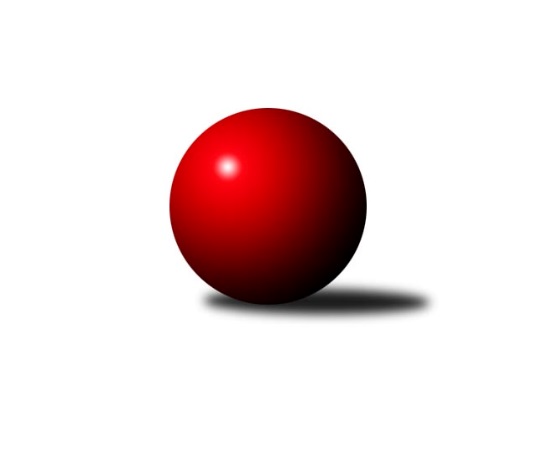 Č.17Ročník 2023/2024	2.3.2024Nejlepšího výkonu v tomto kole: 3217 dosáhlo družstvo: SKK Rokycany CPřebor Plzeňského kraje 2023/2024Výsledky 17. kolaSouhrnný přehled výsledků: Holýšov C	- TJ Slavoj Plzeň B	8:0	2517:2156	18.0:6.0	2.3.SKK Rokycany C	- TJ Havlovice 	8:0	3217:2938	16.0:8.0	2.3.TJ Sokol Újezd sv. Kříže	- TJ Sokol Díly A	6:2	2588:2438	18.0:6.0	2.3.SK Škoda VS Plzeň B	- TJ Sokol Plzeň V	3:5	3126:3194	10.0:14.0	2.3.TJ Sokol Kdyně B	- TJ Dobřany B	7:1	3209:2961	16.5:7.5	2.3.Tabulka družstev:	1.	TJ Sokol Plzeň V	16	13	1	2	86.0 : 42.0 	215.0 : 169.0 	 2803	27	2.	TJ Sokol Újezd sv. Kříže	15	10	2	3	75.0 : 45.0 	214.5 : 145.5 	 2870	22	3.	TJ Slavoj Plzeň B	16	11	0	5	77.0 : 51.0 	216.5 : 167.5 	 2819	22	4.	TJ Sokol Kdyně B	15	8	2	5	64.0 : 56.0 	191.5 : 168.5 	 2705	18	5.	SKK Rokycany C	16	8	1	7	67.0 : 61.0 	193.5 : 190.5 	 2737	17	6.	TJ Sokol Díly A	15	6	3	6	55.0 : 65.0 	167.5 : 192.5 	 2825	15	7.	TJ Dobřany B	16	6	3	7	58.5 : 69.5 	160.5 : 223.5 	 2691	15	8.	SK Škoda VS Plzeň B	17	7	1	9	71.0 : 65.0 	213.0 : 195.0 	 2820	15	9.	TJ Havlovice	16	3	2	11	39.5 : 88.5 	161.5 : 222.5 	 2679	8	10.	TJ Sokol Pec pod Čerchovem	15	3	1	11	52.0 : 68.0 	176.0 : 184.0 	 2618	7	11.	Holýšov C	15	2	2	11	43.0 : 77.0 	154.5 : 205.5 	 2542	6Podrobné výsledky kola:	  Holýšov C	2517	8:0	2156	TJ Slavoj Plzeň B	Petr Ježek	 	 210 	 205 		415 	 4:0 	 404 	 	200 	 204		Michal Drugda	Jaroslav Čermák	 	 201 	 197 		398 	 4:0 	 126 	 	126 	 0		Jana Kotroušová	Jiří Myslík	 	 208 	 196 		404 	 2:2 	 398 	 	190 	 208		Josef Hořejší	Roman Chlubna	 	 198 	 232 		430 	 2:2 	 403 	 	208 	 195		Václav Hranáč	Milan Laksar	 	 218 	 234 		452 	 4:0 	 418 	 	209 	 209		Roman Drugda	Miroslav Martínek	 	 207 	 211 		418 	 2:2 	 407 	 	222 	 185		Kamila Marčíkovározhodčí: Jaroslav ČermákNejlepší výkon utkání: 452 - Milan Laksar	 SKK Rokycany C	3217	8:0	2938	TJ Havlovice 	Jan Ungr	136 	 122 	 112 	128	498 	 2:2 	 497 	 124	113 	 130	130	Miroslav Špoták	Pavel Andrlík st.	148 	 121 	 131 	137	537 	 3:1 	 451 	 116	98 	 143	94	Jiří Kalista	Miroslav Novák	141 	 156 	 123 	123	543 	 3:1 	 508 	 124	134 	 132	118	Ivana Lukášová	Petr Bohuslav	127 	 132 	 129 	160	548 	 2:2 	 527 	 139	135 	 127	126	Vladimír Rygl	Marta Kořanová	150 	 129 	 127 	125	531 	 4:0 	 435 	 94	121 	 124	96	Josef Nedoma	Ladislav Moulis	147 	 140 	 133 	140	560 	 2:2 	 520 	 111	147 	 137	125	Petr Zieglerrozhodčí: Pavel Andrlík st.Nejlepší výkon utkání: 560 - Ladislav Moulis	 TJ Sokol Újezd sv. Kříže	2588	6:2	2438	TJ Sokol Díly A	Petr Šabek	 	 212 	 214 		426 	 2:2 	 432 	 	209 	 223		Lukáš Pittr	Václav Praštil	 	 206 	 206 		412 	 2:2 	 405 	 	220 	 185		Jiří Jílek	Věra Horvátová	 	 209 	 208 		417 	 4:0 	 363 	 	186 	 177		Jaroslav Buršík	Oldřich Jankovský	 	 219 	 209 		428 	 2:2 	 446 	 	215 	 231		Jaromír Byrtus	Miroslav Pivoňka	 	 205 	 234 		439 	 4:0 	 393 	 	188 	 205		Jan Dufek	Roman Pivoňka	 	 226 	 240 		466 	 4:0 	 399 	 	197 	 202		Jaroslav Jílekrozhodčí: Roman PivoňkaNejlepší výkon utkání: 466 - Roman Pivoňka	 SK Škoda VS Plzeň B	3126	3:5	3194	TJ Sokol Plzeň V	František Zügler	159 	 152 	 123 	124	558 	 3:1 	 532 	 139	137 	 118	138	Jiří Šašek	Michal Müller	117 	 128 	 132 	133	510 	 3:1 	 480 	 120	119 	 110	131	Jan Valdman	Ivana Zíková	131 	 113 	 144 	130	518 	 2:2 	 523 	 148	99 	 137	139	Tomáš Palka	Ljubica Müllerová	118 	 161 	 136 	129	544 	 2:2 	 515 	 124	113 	 133	145	Ivan Vladař	Miloslav Kolařík	131 	 117 	 125 	128	501 	 0:4 	 548 	 138	137 	 144	129	Ladislav Filek	Zdeněk Weigl	131 	 115 	 126 	123	495 	 0:4 	 596 	 155	152 	 133	156	Jaroslav Pejsarrozhodčí: Jakub KováříkNejlepší výkon utkání: 596 - Jaroslav Pejsar	 TJ Sokol Kdyně B	3209	7:1	2961	TJ Dobřany B	Martin Smejkal	124 	 130 	 110 	128	492 	 3:1 	 455 	 129	103 	 108	115	Otto Sloup	Jan Lommer	146 	 137 	 135 	140	558 	 4:0 	 480 	 139	109 	 113	119	Jiří Jelínek	Jiří Dohnal	118 	 141 	 125 	142	526 	 2.5:1.5 	 499 	 141	99 	 125	134	Jakub Solfronk	Jaroslav Löffelmann	150 	 132 	 134 	143	559 	 2:2 	 579 	 146	154 	 142	137	Josef Šnajdr	Jana Pytlíková	136 	 130 	 118 	131	515 	 2:2 	 492 	 114	112 	 124	142	Luboš Špís	Josef Fidrant	119 	 144 	 143 	153	559 	 3:1 	 456 	 121	107 	 109	119	Koloman Lázokrozhodčí: Josef FidrantNejlepší výkon utkání: 579 - Josef ŠnajdrPořadí jednotlivců:	jméno hráče	družstvo	celkem	plné	dorážka	chyby	poměr kuž.	Maximum	1.	Jiří Vícha 	TJ Sokol Plzeň V	584.60	376.1	208.5	0.8	7/10	(609.6)	2.	Roman Pivoňka 	TJ Sokol Újezd sv. Kříže	556.39	375.3	181.0	5.0	8/8	(592)	3.	Lukáš Pittr 	TJ Sokol Díly A	547.00	368.5	178.5	4.9	7/7	(572)	4.	Jaroslav Pejsar 	TJ Sokol Plzeň V	542.23	367.0	175.2	3.9	9/10	(596)	5.	Pavel Andrlík  ml.	SKK Rokycany C	542.13	358.3	183.8	5.7	8/10	(589)	6.	Jakub Solfronk 	TJ Dobřany B	536.50	364.6	171.9	6.5	9/9	(580.8)	7.	František Bürger 	TJ Slavoj Plzeň B	534.11	370.5	163.6	5.9	6/9	(584)	8.	Josef Fidrant 	TJ Sokol Kdyně B	533.75	367.8	166.0	6.1	8/8	(589)	9.	Tomáš Vrba 	TJ Sokol Pec pod Čerchovem	531.93	363.2	168.8	8.3	9/9	(584)	10.	Petr Šabek 	TJ Sokol Újezd sv. Kříže	527.74	360.1	167.7	7.0	8/8	(577.2)	11.	Jiří Jílek 	TJ Sokol Díly A	527.26	360.3	167.0	8.3	7/7	(582)	12.	František Zügler 	SK Škoda VS Plzeň B	525.20	361.5	163.7	9.4	9/9	(569)	13.	Miroslav Pivoňka 	TJ Sokol Újezd sv. Kříže	524.96	362.2	162.7	8.1	8/8	(556.8)	14.	Tatiana Maščenko 	 Holýšov C	523.77	360.7	163.1	7.3	6/8	(559.2)	15.	Lukáš Jaroš 	SK Škoda VS Plzeň B	522.08	344.0	178.0	7.1	7/9	(585)	16.	Luboš Špís 	TJ Dobřany B	516.80	351.0	165.8	8.4	7/9	(574.8)	17.	Václav Hranáč 	TJ Slavoj Plzeň B	516.37	356.3	160.1	8.5	9/9	(617)	18.	Miroslav Novák 	SKK Rokycany C	514.99	357.0	158.0	10.8	9/10	(576)	19.	Tomáš Palka 	TJ Sokol Plzeň V	514.95	355.2	159.7	9.9	8/10	(556)	20.	Kamila Marčíková 	TJ Slavoj Plzeň B	514.59	348.3	166.3	7.9	9/9	(581)	21.	Ljubica Müllerová 	SK Škoda VS Plzeň B	513.89	346.0	167.8	6.1	7/9	(556)	22.	Roman Drugda 	TJ Slavoj Plzeň B	512.83	360.6	152.2	9.6	8/9	(566)	23.	Václav Praštil 	TJ Sokol Újezd sv. Kříže	512.56	355.7	156.9	6.7	8/8	(566.4)	24.	Jana Pytlíková 	TJ Sokol Kdyně B	512.11	352.6	159.6	8.0	8/8	(552)	25.	Michal Drugda 	TJ Slavoj Plzeň B	511.80	357.0	154.8	10.2	8/9	(589)	26.	Josef Hořejší 	TJ Slavoj Plzeň B	510.40	357.1	153.3	8.6	9/9	(604)	27.	Ladislav Moulis 	SKK Rokycany C	510.31	354.3	156.0	5.8	9/10	(590)	28.	Jiří Šašek 	TJ Sokol Plzeň V	510.04	353.7	156.3	8.9	9/10	(577)	29.	Marta Kořanová 	SKK Rokycany C	508.46	346.4	162.1	7.5	7/10	(544.8)	30.	Ivan Vladař 	TJ Sokol Plzeň V	506.97	354.7	152.3	8.4	9/10	(564)	31.	Vladimír Rygl 	TJ Havlovice 	505.36	350.1	155.2	8.1	10/10	(564)	32.	Věra Horvátová 	TJ Sokol Újezd sv. Kříže	505.21	351.6	153.6	8.4	8/8	(531)	33.	Petr Ziegler 	TJ Havlovice 	504.68	351.8	152.8	11.0	8/10	(538.8)	34.	Karel Uxa 	SK Škoda VS Plzeň B	504.40	349.8	154.6	10.8	8/9	(559)	35.	Oldřich Jankovský 	TJ Sokol Újezd sv. Kříže	502.33	357.5	144.8	10.8	8/8	(543.6)	36.	Jiří Baloun 	TJ Dobřany B	501.73	349.4	152.3	7.6	8/9	(528)	37.	Jaroslav Pittr 	TJ Sokol Díly A	501.71	342.0	159.7	9.8	6/7	(538)	38.	Pavel Andrlík  st.	SKK Rokycany C	501.01	340.4	160.6	9.4	8/10	(550)	39.	Miloslav Kolařík 	SK Škoda VS Plzeň B	499.55	355.6	143.9	9.7	6/9	(551)	40.	Jaroslav Löffelmann 	TJ Sokol Kdyně B	499.48	352.8	146.6	6.7	6/8	(559)	41.	Jiří Dohnal 	TJ Sokol Kdyně B	499.24	350.1	149.1	7.8	8/8	(551)	42.	Václav Kuželík 	TJ Sokol Kdyně B	497.59	344.8	152.8	12.9	6/8	(556.8)	43.	Jaroslav Jílek 	TJ Sokol Díly A	493.91	343.8	150.1	10.2	6/7	(528)	44.	Josef Nedoma 	TJ Havlovice 	492.24	344.2	148.1	9.9	7/10	(536.4)	45.	Ivana Zíková 	SK Škoda VS Plzeň B	490.59	347.4	143.2	10.4	9/9	(557)	46.	Martin Šubrt 	TJ Sokol Pec pod Čerchovem	489.13	344.3	144.8	9.9	9/9	(526.8)	47.	Ivana Lukášová 	TJ Havlovice 	487.81	347.5	140.4	12.2	9/10	(560.4)	48.	Dominik Černý 	SKK Rokycany C	485.96	342.7	143.2	10.7	7/10	(520)	49.	Jan Ungr 	SKK Rokycany C	484.35	338.7	145.6	11.0	8/10	(542)	50.	Petr Špaček 	TJ Sokol Pec pod Čerchovem	483.02	336.1	146.9	13.2	7/9	(502.8)	51.	Filip Housar 	TJ Sokol Pec pod Čerchovem	480.74	342.3	138.4	12.8	7/9	(518.4)	52.	Jan Kapic 	TJ Sokol Pec pod Čerchovem	480.45	328.0	152.4	11.8	8/9	(536.4)	53.	Miroslav Lukáš 	TJ Havlovice 	475.67	339.7	136.0	13.1	9/10	(530.4)	54.	Jan Dufek 	TJ Sokol Díly A	471.48	331.2	140.3	14.5	7/7	(534)	55.	Miroslav Špoták 	TJ Havlovice 	471.10	339.0	132.1	14.9	8/10	(497)	56.	Otto Sloup 	TJ Dobřany B	470.40	339.3	131.1	15.5	8/9	(529.2)	57.	Josef Šnajdr 	TJ Dobřany B	469.56	322.8	146.8	9.7	9/9	(579)	58.	Karolína Janková 	TJ Sokol Pec pod Čerchovem	467.60	333.3	134.3	13.9	7/9	(500)	59.	Jiří Kalista 	TJ Havlovice 	467.55	332.8	134.8	14.2	9/10	(548.4)	60.	Pavlína Lampová 	 Holýšov C	451.68	324.8	126.9	15.0	8/8	(512.4)	61.	Jaroslav Čermák 	 Holýšov C	444.65	321.3	123.3	15.1	7/8	(487.2)		Petr Bohuslav 	SKK Rokycany C	548.00	364.0	184.0	5.0	1/10	(548)		Bohumil Jirka 	 Holýšov C	527.75	368.1	159.7	10.9	5/8	(570)		Ladislav Filek 	TJ Sokol Plzeň V	527.48	358.2	169.3	7.4	5/10	(572.4)		Štěpánka Peštová 	TJ Havlovice 	522.00	366.0	156.0	4.8	1/10	(522)		Karel Řezníček 	TJ Sokol Díly A	520.31	349.6	170.7	8.9	3/7	(550.8)		Iveta Kouříková 	TJ Sokol Díly A	519.20	343.1	176.1	7.9	2/7	(530.4)		Roman Chlubna 	 Holýšov C	518.20	361.8	156.4	9.0	2/8	(598.8)		Michal Pilař 	SKK Rokycany C	516.00	359.0	157.0	11.0	1/10	(516)		Jiří Vavřička 	SKK Rokycany C	516.00	377.0	139.0	10.0	1/10	(516)		Jiří Rádl 	TJ Havlovice 	513.60	342.3	171.3	6.0	2/10	(523.2)		Jaromír Duda 	TJ Sokol Díly A	513.40	358.0	155.4	9.1	2/7	(522)		Jan Valdman 	TJ Sokol Plzeň V	512.43	359.2	153.2	10.1	5/10	(544)		Tereza Krumlová 	TJ Sokol Kdyně B	510.86	348.7	162.1	9.0	5/8	(546)		Martin Krištof 	TJ Dobřany B	510.60	356.6	154.0	9.2	2/9	(541.2)		Milan Gleissner 	TJ Dobřany B	506.40	337.2	169.2	6.0	1/9	(506.4)		Zdeněk Housar 	TJ Sokol Pec pod Čerchovem	504.00	354.0	150.0	9.6	2/9	(512.4)		Jaromír Byrtus 	TJ Sokol Díly A	503.45	349.9	153.6	11.6	4/7	(535.2)		Jakub Kovářík 	SK Škoda VS Plzeň B	502.73	344.8	157.9	9.9	3/9	(543)		Adam Ticháček 	TJ Havlovice 	501.60	351.6	150.0	6.0	1/10	(501.6)		Jan Lommer 	TJ Sokol Kdyně B	501.11	351.5	149.6	10.5	5/8	(558)		Kateřina Šebestová 	TJ Sokol Kdyně B	498.00	353.0	145.0	13.0	1/8	(498)		Michal Müller 	SK Škoda VS Plzeň B	497.72	337.1	160.6	9.2	4/9	(527)		Petr Zíka 	SK Škoda VS Plzeň B	497.53	340.7	156.8	7.7	3/9	(501.6)		Zdeněk Weigl 	SK Škoda VS Plzeň B	495.00	368.0	127.0	15.0	1/9	(495)		Jan Kučera 	TJ Dobřany B	493.72	350.1	143.6	10.3	5/9	(521)		Tereza Denkovičová 	TJ Sokol Pec pod Čerchovem	487.15	340.6	146.6	9.7	4/9	(513)		Milan Laksar 	 Holýšov C	486.45	338.4	148.1	11.3	4/8	(542.4)		Jiří Jelínek 	TJ Dobřany B	486.40	337.3	149.1	12.1	2/9	(513.6)		Martin Karkoš 	TJ Sokol Plzeň V	484.73	350.0	134.7	10.7	3/10	(514)		Jiří Stehlík 	 Holýšov C	483.27	336.2	147.1	14.0	3/8	(524)		Robert Janek 	TJ Sokol Pec pod Čerchovem	480.00	319.2	160.8	10.8	1/9	(480)		Daniel Kočí 	TJ Sokol Díly A	479.70	331.8	147.9	9.9	1/7	(507.6)		Patrik Kolář 	TJ Sokol Plzeň V	479.40	319.8	159.6	9.6	2/10	(494.4)		Rudolf Březina 	TJ Slavoj Plzeň B	479.00	336.7	142.3	13.1	3/9	(495)		Koloman Lázok 	TJ Dobřany B	478.93	330.9	148.0	14.7	3/9	(502)		Jan Beníšek 	SKK Rokycany C	478.00	350.0	128.0	15.0	1/10	(478)		Jaroslava Löffelmannová 	TJ Sokol Kdyně B	475.00	329.6	145.4	12.9	2/8	(500)		Miroslav Martínek 	 Holýšov C	474.67	329.9	144.8	8.8	3/8	(544.8)		Martin Jelínek 	 Holýšov C	473.20	327.1	146.1	11.6	3/8	(507.6)		Václav Šesták 	TJ Dobřany B	472.57	340.7	131.9	11.4	3/9	(496.8)		Michal Novosad 	TJ Slavoj Plzeň B	471.00	359.0	112.0	19.0	1/9	(471)		Ivan Böhm 	TJ Sokol Pec pod Čerchovem	470.40	332.4	138.0	14.4	1/9	(470.4)		Tereza Housarová 	TJ Sokol Pec pod Čerchovem	466.80	307.2	159.6	15.6	1/9	(466.8)		Božena Rojtová 	 Holýšov C	464.73	331.2	133.5	13.5	3/8	(529.2)		Lucie Horková 	 Holýšov C	461.00	347.0	114.0	24.0	1/8	(461)		Václav Němec 	TJ Sokol Pec pod Čerchovem	458.40	321.6	136.8	13.2	1/9	(458.4)		Jiří Karlík 	TJ Sokol Plzeň V	457.74	313.1	144.6	12.1	5/10	(507)		Jiří Myslík 	 Holýšov C	452.35	324.5	127.8	15.3	5/8	(501.6)		Martin Smejkal 	TJ Sokol Kdyně B	448.80	318.5	130.3	14.1	3/8	(492)		Petr Ježek 	 Holýšov C	448.67	316.3	132.4	11.9	3/8	(513.6)		Petr Trdlička 	TJ Dobřany B	445.20	313.4	131.8	10.3	2/9	(505.2)		Pavel Kalous 	TJ Sokol Pec pod Čerchovem	444.00	348.0	96.0	18.0	1/9	(444)		Jiří Ochotný 	TJ Sokol Díly A	440.80	321.6	119.2	17.2	1/7	(468)		Pavel Mikulenka 	TJ Sokol Díly A	436.80	310.8	126.0	12.0	1/7	(436.8)		Jaroslav Buršík 	TJ Sokol Díly A	435.60	328.8	106.8	15.6	1/7	(435.6)		Václav Webr 	SKK Rokycany C	430.00	293.0	137.0	17.0	1/10	(430)		Stanislav Šlajer 	 Holýšov C	414.00	286.0	128.0	17.0	1/8	(414)		Jana Kotroušová 	TJ Slavoj Plzeň B	406.05	291.6	114.5	10.8	4/9	(598)Sportovně technické informace:Starty náhradníků:registrační číslo	jméno a příjmení 	datum startu 	družstvo	číslo startu21159	Petr Bohuslav	02.03.2024	SKK Rokycany C	1x21880	Miroslav Špoták	02.03.2024	TJ Havlovice 	3x21862	Martin Smejkal	02.03.2024	TJ Sokol Kdyně B	2x17595	Jan Lommer	02.03.2024	TJ Sokol Kdyně B	3x25067	Jiří Jelínek	02.03.2024	TJ Dobřany B	3x22943	Koloman Lázók	02.03.2024	TJ Dobřany B	2x22822	Zdeněk Weigl	02.03.2024	SK Škoda VS Plzeň B	3x10517	Lukáš Pittr	02.03.2024	TJ Sokol Díly A	4x3821	Jaroslav Buršík	02.03.2024	TJ Sokol Díly A	1x25012	Jan Valdman	02.03.2024	TJ Sokol Plzeň V	2x
Hráči dopsaní na soupisku:registrační číslo	jméno a příjmení 	datum startu 	družstvo	Program dalšího kola:18. kolo9.3.2024	so	9:00	TJ Dobřany B - TJ Sokol Díly A	9.3.2024	so	9:00	TJ Havlovice  -  Holýšov C				TJ Slavoj Plzeň B - -- volný los --	9.3.2024	so	9:00	TJ Sokol Pec pod Čerchovem - TJ Sokol Újezd sv. Kříže	9.3.2024	so	9:00	TJ Sokol Plzeň V - TJ Sokol Kdyně B	9.3.2024	so	14:00	SK Škoda VS Plzeň B - SKK Rokycany C	Nejlepší šestka kola - absolutněNejlepší šestka kola - absolutněNejlepší šestka kola - absolutněNejlepší šestka kola - absolutněNejlepší šestka kola - dle průměru kuželenNejlepší šestka kola - dle průměru kuželenNejlepší šestka kola - dle průměru kuželenNejlepší šestka kola - dle průměru kuželenNejlepší šestka kola - dle průměru kuželenPočetJménoNázev týmuVýkonPočetJménoNázev týmuPrůměr (%)Výkon4xJaroslav PejsarPlzeň V5962xJaroslav PejsarPlzeň V116.775961xJosef ŠnajdrTJ Dobřany B5791xJosef ŠnajdrTJ Dobřany B112.195793xLadislav MoulisRokycany5601xMilan LaksarHolýšov C110.374527xRoman PivoňkaTJ Sokol Újezd 559.2*6xRoman PivoňkaTJ Sokol Újezd 110.244662xJaroslav LöffelmannKdyně B5593xFrantišek ZüglerŠk. Plzeň B109.325587xJosef FidrantKdyně B5591xJaroslav LöffelmannKdyně B108.31559